KARTA PRZEDMIOTUUwaga: student otrzymuje ocenę powyżej dostatecznej, jeżeli uzyskane efekty uczenia się przekraczają wymagane minimum.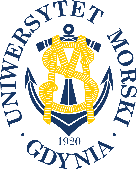 UNIWERSYTET MORSKI W GDYNIWydział Zarządzania i Nauk o Jakości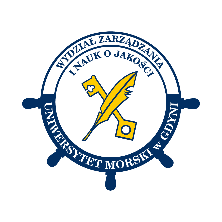 Kod przedmiotuNazwa przedmiotuw jęz. polskimNARZĘDZIA MARKETINGU ELEKTRONICZNEGOKod przedmiotuNazwa przedmiotuw jęz. angielskimTOOLS OF E-COMMERCE MARKETINGKierunekZarządzanieSpecjalnośćInformatyka GospodarczaPoziom kształceniastudia pierwszego stopniaForma studiówniestacjonarneProfil kształceniaogólnoakademickiStatus przedmiotuobowiązkowyRygorzaliczenie na ocenęSemestr studiówLiczba punktów ECTSLiczba godzin w tygodniuLiczba godzin w tygodniuLiczba godzin w tygodniuLiczba godzin w tygodniuLiczba godzin w semestrzeLiczba godzin w semestrzeLiczba godzin w semestrzeLiczba godzin w semestrzeSemestr studiówLiczba punktów ECTSWCLPWCLPVI399Razem w czasie studiówRazem w czasie studiówRazem w czasie studiówRazem w czasie studiówRazem w czasie studiówRazem w czasie studiów18181818Wymagania w zakresie wiedzy, umiejętności i innych kompetencjiTeoretyczna i praktyczna znajomość podstaw technologii internetowych oraz wiedzy z zakresu podstaw marketingu.Cele przedmiotuZapoznanie studentów z trendami rozwoju marketingu elektronicznego, zwłaszcza w zakresie stosowania jego narzędzi w realizowanych przez przedsiębiorstwa kampaniach marketingowych i monitorowaniu ich skuteczności.Osiągane efekty uczenia się dla przedmiotu (EKP)Osiągane efekty uczenia się dla przedmiotu (EKP)Osiągane efekty uczenia się dla przedmiotu (EKP)SymbolPo zakończeniu przedmiotu student:Odniesienie do kierunkowych efektów uczenia sięEKP_01potrafi wskazać trendy rozwoju marketingu elektronicznego NK_W07, NK_U08, NK_K01EKP_02potrafi charakteryzować narzędzia marketingu elektronicznego oraz wskazywać cel i korzyści z ich zastosowania w przedsiębiorstwieNK_U01, NK_U06EKP_03potrafi wyjaśnić rolę witryny internetowej, mediów społecznościowych oraz marketingu treści w budowaniu wizerunku w sieci NK_W06, NK_W07, NK_U03, NK_U06, EKP_04potrafi przeprowadzać audyt SEO i posługiwać się narzędziami analityki internetowejNK_U03, NK_U08, NK_K02EKP_05potrafi zaprojektować kampanię marketingową dla produktu/usługi, dobierając odpowiednie narzędzia marketingu elektronicznego NK_W07, NK_U01, NK_U08, NK_K02Treści programoweLiczba godzinLiczba godzinLiczba godzinLiczba godzinOdniesienie do EKPTreści programoweWCLPOdniesienie do EKPMarketing elektroniczny a marketing tradycyjny. Trendy rozwoju marketingu wg Ph. Kotlera2EKP_01, EKP_02Publikowanie i promocja witryn internetowych. Cele marketingowe realizowane przez witryny internetowe 3EKP_03Pozycjonowanie witryn jako narzędzie marketingu. Black-hat, White-hat SEO, rola i rodzaje wyszukiwarek internetowych w marketingu elektronicznym14EKP_04E-mail marketing i reklamy internetowe11EKP_02Marketing społecznościowy, marketing treści1EKP_03Kampanie marketingowe w Internecie – metody i narzędzia14EKP_02, EKP_05Łącznie godzin99Metody weryfikacji efektów uczenia się dla przedmiotuMetody weryfikacji efektów uczenia się dla przedmiotuMetody weryfikacji efektów uczenia się dla przedmiotuMetody weryfikacji efektów uczenia się dla przedmiotuMetody weryfikacji efektów uczenia się dla przedmiotuMetody weryfikacji efektów uczenia się dla przedmiotuMetody weryfikacji efektów uczenia się dla przedmiotuMetody weryfikacji efektów uczenia się dla przedmiotuMetody weryfikacji efektów uczenia się dla przedmiotuMetody weryfikacji efektów uczenia się dla przedmiotuSymbol EKPTestEgzamin ustnyEgzamin pisemnyKolokwiumSprawozdanieProjektPrezentacjaZaliczenie praktyczneInneEKP_01XXEKP_02XXXEKP_03XXEKP_04XXXEKP_05XXXKryteria zaliczenia przedmiotuWykład: Aktywność na wykładzie. Prezentacja zaliczeniowa opracowanej kampanii marketingowej dla wybranej usługi elektronicznej. Średnia ważona: aktywność (10%), projekt kampanii marketingowej (40%), prezentacja (50%).Laboratorium: Zaliczenie na podstawie oddanych sprawozdań ze wszystkich ćwiczeń laboratoryjnych (próg zaliczeniowy 50%). Zaliczenie przedmiotu – średnia ważona ocen z: wykładu (75%) oraz laboratorium (25%)Nakład pracy studentaNakład pracy studentaNakład pracy studentaNakład pracy studentaNakład pracy studentaNakład pracy studentaForma aktywnościSzacunkowa liczba godzin przeznaczona na zrealizowanie aktywnościSzacunkowa liczba godzin przeznaczona na zrealizowanie aktywnościSzacunkowa liczba godzin przeznaczona na zrealizowanie aktywnościSzacunkowa liczba godzin przeznaczona na zrealizowanie aktywnościSzacunkowa liczba godzin przeznaczona na zrealizowanie aktywnościForma aktywnościWCLLPGodziny kontaktowe999Czytanie literatury1888Przygotowanie do zajęć ćwiczeniowych, laboratoryjnych, projektowych88Przygotowanie do egzaminu, zaliczenia10Opracowanie dokumentacji projektu/sprawozdania1010Uczestnictwo w zaliczeniach i egzaminach2Udział w konsultacjach 1Łącznie godzin403535Sumaryczna liczba godzin dla przedmiotu7575757575Sumaryczna liczba punktów ECTS dla przedmiotu33333Liczba godzinLiczba godzinLiczba godzinECTSECTSObciążenie studenta związane z zajęciami praktycznymi35353511Obciążenie studenta na zajęciach wymagających bezpośredniego udziału nauczycieli akademickich21212111Literatura podstawowaMarzec K., Narzędzia Google dla e-commerce, Wydawnictwo Helion, Gliwice 2016Owedyk S., Ogarnij pozycjonowanie stron www i SEO, Ridero, ebook, 2019Kotler P., Kartajaya H., Setiawan I., Marketing 4.0, MT Biznes Ltd., Warszawa 2017Literatura uzupełniającaFrontczak T., Marketing internetowy w wyszukiwarkach, Helion 2006. Królewski J., Sala P. (red.), E-marketing. Współczesne trendy – pakiet startowy, Wydawnictwo Naukowe PWN, Warszawa 2013Osoba odpowiedzialna za przedmiotOsoba odpowiedzialna za przedmiotdr Natalia MańkowskaKSIPozostałe osoby prowadzące przedmiotPozostałe osoby prowadzące przedmiotmgr Paweł Szyman KSI